__________________________________________________________________________________________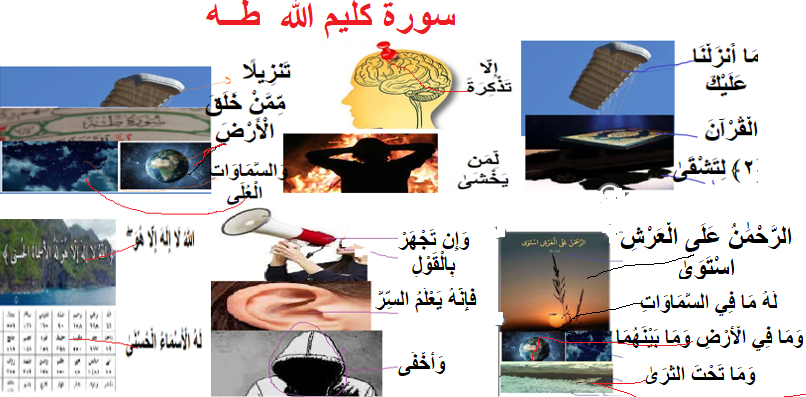 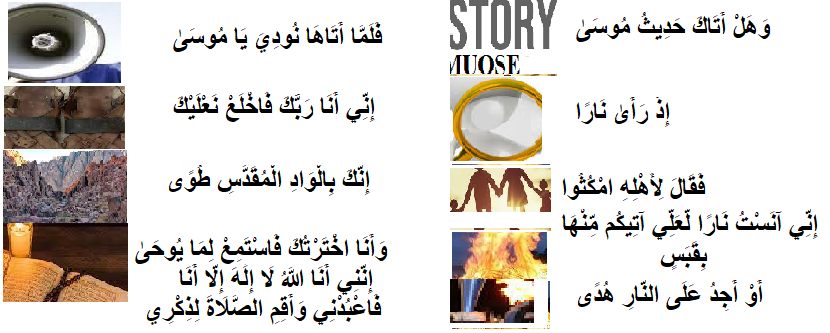 ____________________________________________________________________________________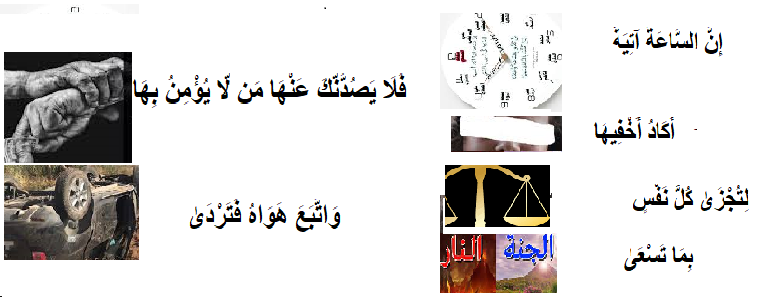 ______________________________________________________________________________________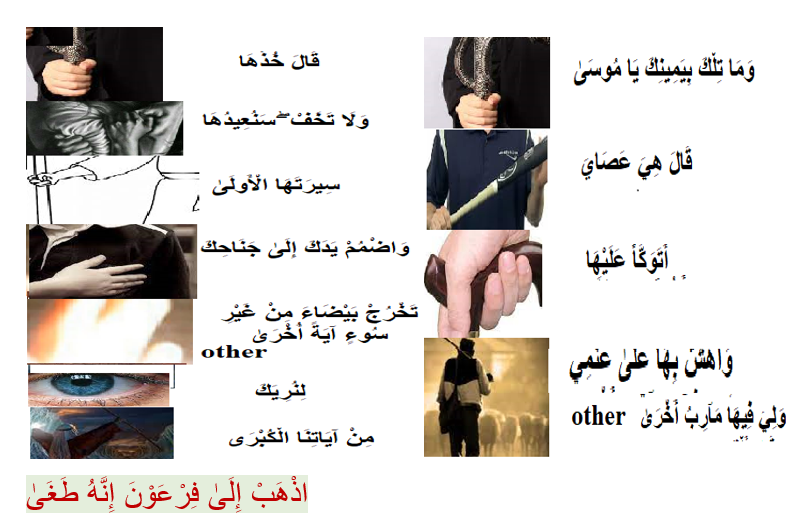 _____________________________________________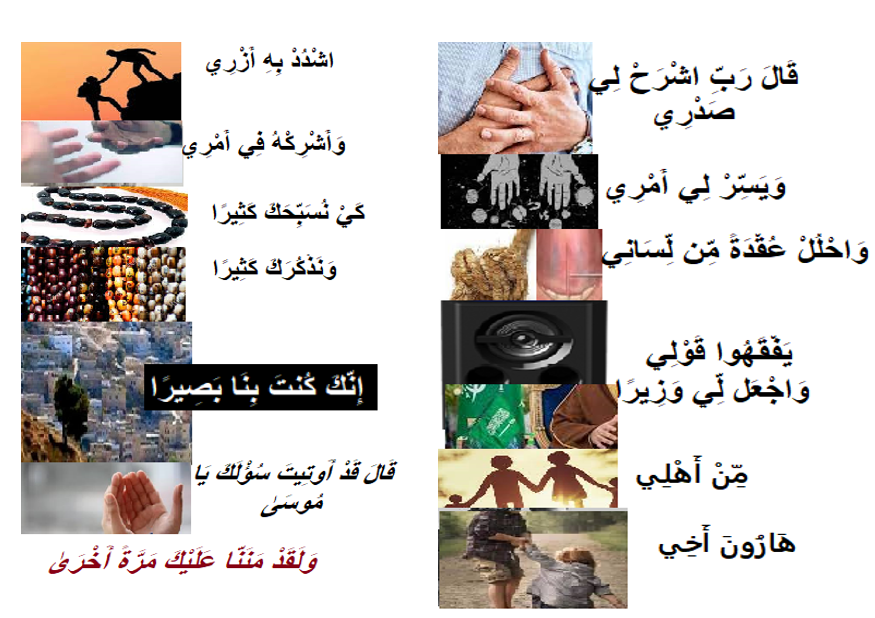 _________________________________________________________________________________________________________________________________________________________________________________________________________________________________________________________________________________________________________________________________________________________________________________________________